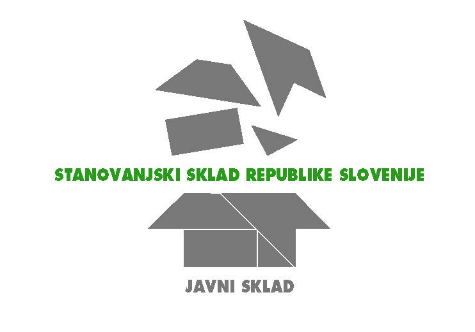 Stanovanjski sklad Republike Slovenije, javni sklad na podlagi 5. alineje 148. člena Stanovanjskega zakona (Uradni list RS, št. 69/03, 18/04 – ZVKSES, 47/06 – ZEN, 45/08 – ZVEtL, 57/08, 62/10 – ZUPJS, 56/11 – odl. US, 87/11, 40/12 – ZUJF, 14/17 – odl. US, 27/17, 59/19, 189/20 – ZFRO in 90/21 in 18/23 – ZDU-1O, v nadaljevanju: SZ-1), 6. alineje 10. člena ter 20. člena Akta o ustanovitvi Stanovanjskega sklada Republike Slovenije, kot javnega sklada (Uradni list RS, št. 6/11, 60/17, 17/18, 4/19 in 31/21), 62. člena Zakona o stvarnem premoženju države in samoupravnih lokalnih skupnosti (Uradni list RS, št. 11/18 in 79/18) in 2. alineje 31. člena Splošnih pogojev poslovanja Stanovanjskega sklada Republike Slovenije, javnega sklada (Uradni list RS, št. 119/00, 28/01 in 6/11), sprejema in objavlja dopolnitev in čistopisJavnega razpisa za oddajo stanovanj v najemStanovanjski sklad Republike Slovenije, javni sklad (v nadaljevanju: Sklad), razpisuje možnost ugodnega dolgoročnega najema stanovanj na različnih lokacijah na območju Slovenije. PREDMET RAZPISAPredmet razpisa in seznam stanovanjSklad razpisuje oddajo za bivanje primernih in vseljivih stanovanj ter stanovanjskih hiš (v nadaljevanju: stanovanja). Seznam stanovanj s pripadajočimi shrambami in parkirnimi mesti ter višino najemnine za razpisana stanovanja in lokacije Sklad na podlagi objave tega razpisa sprotno dopolnjuje, ažurira in objavlja na spletnem naslovu Sklada www.ssrs.si oziroma www.najem.stanovanjskisklad-rs.si/ (v nadaljevanju: spletna stran Sklada). Na spletni strani so objavljeni tudi vzročni prikazi stanovanj, ki so informativne narave, posamezne lastnosti stanovanj se lahko razlikujejo od prikazanih. Ogledi stanovanj pred izborom najemnikov niso možni, ogledi dodeljenega stanovanja so omogočeni po tem razpisu  izbranim najemnikom na podlagi prošnje po izboru najemnikov, ter se izvedejo pred primopredajo stanovanja. Obračun najemnin(1) Najemnina za stanovanje na posamezni lokaciji je določena s strani Sklada s posebnim sklepom o stanovanjski najemnini in je izračunana za vsako stanovanje ter razvidna iz objavljenega seznama stanovanj s pripadajočimi shrambami in parkirnimi mesti, iz katerega je razvidno tudi morebitno sofinanciranje z evropskimi sredstvi iz Načrta za okrevanje in odpornost.(2) Mesečna najemnina se lahko spremeni s sklepom najemodajalca, pri čemer se smiselno upoštevajo predpisi o načinih valorizacije denarnih obveznosti ter morebitne spremembe poslovne politike lastnika,  razmer na trgu najemnih stanovanj in spremembe stanovanjske zakonodaje. Uskladitev najemnin se izvede predvidoma na dan 1.4. vsako leto oziroma ob ponovni oddaji izpraznjenih stanovanj, v kolikor ni z zakonodajo za javna najemna stanovanja ali sklepom najemodajalca določeno drugače. (3) Za določitev in spreminjanje najemnin v javnih najemnih stanovanjih, sofinanciranih z evropskimi sredstvi iz Načrta za okrevanje in odpornost, veljajo določbe 116. člena Stanovanjskega zakona – SZ-1. Najemno razmerje(1) Izbrani prosilci s Skladom po zaključenem postopku izbora sklenejo najemno pogodbo, s katero najemajo predmet pogodbe – najemno stanovanje z morebitno pripadajočo shrambo in parkirnim prostorom, na kateri so digitalni podpisi oziroma se pri notarju overijo podpisi najemnika in sopodpisnikov polnoletnih uporabnikov - porokov. Najemnik je poleg najemnine, katere višina je podrobneje opredeljena v najemni pogodbi, dolžan plačati še vse ostale stroške, ki se nanašajo na uporabo stanovanja, in so natančneje opredeljeni v Splošnih pogojih za oddajo stanovanj v najem. Polnoletne osebe, ki so uporabniki, so hkrati tudi poroki, ki s sopodpisom najemne pogodbe odgovarjajo lastniku enako kot najemnik za vse, v času, ko so bivale z najemojemalcem nastale pogodbene obveznosti po najemni pogodbi. Lastnik lahko zahteva plačilo zapadlih pogodbenih obveznosti bodisi od najemnika bodisi od porokov ali pa od vseh hkrati (solidarno poroštvo). Strošek overitve podpisov ob sklenitvi najemne pogodbe krije Sklad, overitev podpisov na morebitnih dodatkih krije najemnik, razen v primeru dodatkov, ki izhajajo iz spremenjenega načina poslovanja najemodajalca ali spremenjenih pogojev izvedbe javnega razpisa.(2) Splošni osnutek najemne pogodbe je objavljen na spletni strani Sklada skupaj z razpisno dokumentacijo, pri čemer si Sklad pridržuje pravico do spremembe in dopolnitve posameznih določb glede na lokacijo in veljavno zakonodajo, akte svojega poslovanja ter skladno z zahtevami in omejitvami iz vsakokratnega sofinanciranja. Spremembe in dopolnitve bodo objavljene na strani, kjer se nahaja razpisna dokumentacija.(3) Najem stanovanja se lahko izvede za določen čas, ki ne more biti krajši od 1 leta ali za nedoločen čas z odpovedno dobo dveh mesecev. Doba posameznega najemnega razmerja se lahko s strani Sklada skrajša v primeru kršitev obveznosti, ki jih v najemni pogodbi določi najemniku Sklad, izvajanja kaznivih dejanj in nezakonitih aktivnosti ter drugih primerih, določenih z veljavno zakonodajo. Doba posameznega najemnega razmerja, sklenjenega za določen čas pod pogoji prehodnega javnega razpisa za oddajo stanovanj v najem, se po poteku najemnega razmerja lahko brez ponovne prijave najemnika na javni razpis podaljša glede na izražen interes najemnika, in sicer kot najemno razmerje za določen čas, vendar največ za čas njegove veljavnosti, ali spremeni v najemno razmerje za nedoločen čas, vse pod pogoji tega javnega razpisa in v kolikor je najemnik redno ter v celoti izpolnjeval vse obveznosti iz najemnega razmerja. Sklad si pridržuje pravico odkloniti sklenitev podaljšanja najemne pogodbe oziroma odstopiti od najemne pogodbe v kolikor posamezno stanovanje nameni za druge projekte oziroma programe Sklada skladno z akti svojega poslovanja.Varščina za najemVarščina so denarna sredstva, ki so ob morebitni izselitvi najemnika potrebna za vzpostavitev stanovanja v stanje ob vselitvi, ob upoštevanju običajne rabe stanovanja. Višina varščine znaša šest mesečnih najemnin za stanovanje, ki se dodeljuje v najem. Varščina se vrne ali poračuna ob prenehanju najemnega razmerja. Podrobnejši pogoji v zvezi s plačilom in vračilom varščine se opredelijo v najemni pogodbi.RAZPISNI POGOJI, NAČIN PRIJAVE IN MERILA ZA OBLIKOVANJE VRSTNEGA REDA Pogoji, ki jih morajo izpolnjevati prosilci in uporabniki(1) Najemniki oziroma najemnice stanovanj so lahko le popolno poslovno sposobne fizične osebe, ki imajo v času vložitve prijave državljanstvo Republike Slovenije ali dovoljenje za stalno prebivanje v Republiki Sloveniji. Uporabniki stanovanja morajo imeti v času vložitve prijave vsaj dovoljenje za začasno prebivanje v Republiki Sloveniji. V primeru, da ta bistveni pogoj ni izpolnjen, je prijava formalno neustrezna. Pravnomočna odločba, s katero je bil prosilcu priznan status repatriirane osebe ali pravica do repatriacije v Republiko Slovenijo kot ožjemu družinskemu članu osebe slovenskega rodu, ki je pridobil status repatriirane osebe, velja kot dovoljenje za stalno prebivanje v Republiki Sloveniji.(2) Prosilci – najemniki in uporabniki, ki so že bili v javnem najemnem stanovanju v Republiki Sloveniji za nedoločen čas in nimajo poravnanih vseh obveznosti iz predhodnih najemnih razmerij ali drugih sodelovanj s Skladom ali drugimi javnimi najemodajalci ali jim je bila najemna pogodba odpovedana zaradi kršitev, oziroma uporabljajo stanovanja Sklada ali drugih javnih najemodajalcev brez pravnega naslova, se na ta razpis ne morejo prijaviti in se morebitna prijava izloči kot neustrezna. Način prijave (1) Prosilci so dolžni, pod izrecnim opozorilom na kazensko in odškodninsko odgovornost, v prijavi na razpis navesti resnične in ažurne podatke o sebi in uporabnikih ter drugih dejstvih in okoliščinah. Prosilci lahko v prijavi izrazijo interes za eno ali več (večje število nedvoumno določenih) stanovanj, pri čemer je natanko ena izbira prednostna, vse morebitne dodatne izbire pa so med seboj enakovredne. Prosilci bodo obveščeni o vodenju prijave ter pozvani k pregledu podatkov iz prijave. Po datumu za pregled podatkov, določenem v obvestilu prijavitelju, poprava morebitnih pomot v prijavi ne bo mogoča (npr. napačna navedba oznak izbranih stanovanj, vpis v napačno rubriko in podobno) ne glede na razloge za pomoto in ne glede na posledice, ki nastanejo za prijavitelja zaradi predmetne pomote.(2) Najem po tem razpisu je omejen na eno stanovanje na prosilca, ki lahko v posameznem roku zbiranja prijav na razpis izrazi interes za eno ali več stanovanj. Oseba, ki je navedena v podani prijavi kot uporabnik - družinski član ali drugi uporabnik stanovanja, ne more podati znotraj istega roka zbiranja prijav na razpis samostojne prijave ali sodelovati v prijavi druge osebe. V kolikor bo ugotovljena kršitev določil tega odstavka, bodo vse na zgoraj naveden način podane prijave izločene kot neustrezne. Sklad si pridržuje pravico preveriti znotraj svojih obstoječih ali preteklih najemnih pogodb ali je posamezna oseba navedena v prijavi že najemnik ali uporabnik njegovega stanovanja ali je to bila v preteklosti oziroma ali že biva v najemnem stanovanju v lasti drugega javnega subjekta, v kar prosilec in uporabniki privolijo s prijavo na ta razpis, ter poizvedeti pri navedenem najemodajalcu o obstoju najemnega razmerja. Merila za oblikovanje vrstnega redaV primeru večjega števila prosilcev za posamezno stanovanje bo imel prednost pri izboru najemnikov prosilec iz višje prednostne kategorije znotraj prednostne skupine. Če bo prednostnih prosilcev za posamezno stanovanje po upoštevanju navedenih prednostnih skupin in kategorij še vedno več, bo med njimi izveden naključen računalniški izbor na način, opisan v protokolu izbora najemnikov, ki je objavljen na spletni strani Sklada. PREDNOSTNE KATEGORIJE (1) Prioritetni vrstni red prosilcev za najem stanovanja, iz katerega so razvidne prioritete glede na posamezne kriterije, je objavljen skupaj s tem Javnim razpisom za oddajo stanovanj v najem.(2) Prednostna skupina so prosilci, ki ustrezno dokažejo, da prvič rešujejo stanovanjsko vprašanje oziroma tega vprašanja nimajo zadovoljivo rešenega. Znotraj prednostne skupine prvo reševanje stanovanjskega vprašanja imajo prednost prednostne kategorije, ki so navedene in podrobneje opisane v (3) točki tega poglavja od a) do e) ter v (4) točki tega poglavja.Šteje se, da prosilci nimajo zadovoljivo urejenega stanovanjskega vprašanja v Republiki Sloveniji, če so sami ali uporabniki - družinski člani (polnoletni ali nepolnoletni uporabniki stanovanja) lastniki ali solastniki stanovanja ali hiše v Sloveniji (v primeru, da so lastniki ali solastniki več stanovanj ali hiš, se kvadrature seštevajo), ki ne presega navedenih velikosti: za 2-člansko gospodinjstvo do 45 m2, za 3-člansko gospodinjstvo do 55 m2, za 4-člansko gospodinjstvo do 65 m2, za 5-člansko gospodinjstvo do 75 m2. Za vsakega nadaljnjega člana gospodinjstva se površina stanovanja poveča za 10 m2. Šteje se tudi, da prosilci in uporabniki, prijavljeni z njim na ta razpis, nimajo zadovoljivo urejenega stanovanjskega vprašanja, če niso najemniki ali uporabniki v javnem najemnem stanovanju v Republiki Sloveniji za nedoločen čas. Kot javna najemna stanovanja se po tem razpisu štejejo občinska najemna stanovanja v lasti občin oziroma občinskih stanovanjskih skladov in stanovanjskih organizacij ter najemna stanovanja v lasti SSRS, ki se oddajajo za neprofitno najemnino upravičencu do neprofitnega stanovanja, namenska najemna stanovanja in tržna najemna stanovanja*Prosilci, ki uveljavljajo prednost glede na nerešeno oziroma nezadovoljivo rešeno stanovanjsko vprašanje, morajo k prijavi priložiti izpolnjeni obrazec -  Izjavo prosilca in drugih polnoletnih uporabnikov članov družine oziroma drugih uporabnikov, da prvič rešujejo stanovanjsko vprašanje, oziroma da nimajo zadovoljivo rešenega tega vprašanja, ter, da tudi nepolnoletne osebe - uporabniki niso lastniki ali solastniki ustreznih nepremičnin (izjavo zanje podpišejo zakoniti zastopniki) ter da niso najemniki ali uporabniki v javnem najemnem stanovanju v Republiki Sloveniji za nedoločen čas (občinska najemna stanovanja v lasti občin oziroma občinskih stanovanjskih skladov in stanovanjskih organizacij ter najemna stanovanja v lasti SSRS, ki se oddajajo za neprofitno najemnino upravičencu do neprofitnega stanovanja, namenska najemna stanovanja in tržna najemna stanovanja). Izjava je podana pod kazensko in odškodninsko odgovornostjo. Sklad si pridržuje pravico preverjati resničnost podanih izjav prosilca in uporabnikov v postopku obravnave vlog v javnih evidencah, pri pristojnih organih in pri javnih najemodajalcih stanovanj, v kar prijavitelj in uporabniki privolijo z oddajo prijave na ta razpis.Kot dokazilo o nerešenem stanovanjskem vprašanju mora prosilec v prijavi navesti podatke o morebitnem lastništvu nepremičnin za prosilca in morebitne polnoletne uporabnike - člane družine oziroma drugih uporabnikov z izjavo, da v lasti nimajo drugih nepremičnin oziroma jih niso trajno odsvojili po dnevu objave spremembe tega razpisa, to je 12.5.2023.(3) Prednostne kategorije, ki so upoštevane pri tem razpisu, so sledeče:Mlade družine - za mlado družino se samo za potrebe tega razpisa šteje družina, v kateri je vsaj en otrok v času prijave rojen po vključno 01.01.2018. Navedena letnica se spremeni s pričetkom novega koledarskega leta za leto naprej.Družine z otroki – za družino z otroki se samo za potrebe tega razpisa šteje družina z vsaj enim otrokom, ki je rojen po vključno 01.01.2008. Navedena letnica se spremeni s pričetkom novega koledarskega leta za leto naprej.Družine s starejšimi otroki – za družino s starejšimi otroki se samo za potrebe tega razpisa šteje družina z vsaj enim otrokom, ki ga je dolžna družina preživljati. Šteje se, da so starši dolžni preživljati svoje otroke do polnoletnosti oziroma, če se otrok redno šola, kot to šteje tudi vpis na izredni študij, do dopolnjenega 26. leta starosti. Za polnoletno osebo se v letu 2023 šteje oseba, rojena do vključno 31.12.2004. Za osebo staro do 26 let se v letu 2023 šteje oseba rojena po vključno 01.01.1997. Navedeni letnici se spremenita s pričetkom novega koledarskega leta za leto naprej.Mlade osebe – za mlado osebo se šteje, če je prosilec star do 35 let. Za osebo staro do 35 let se v letu 2023 šteje oseba rojena po vključno 01.01.1988. Navedena letnica se spremeni s pričetkom novega koledarskega leta za leto naprej. Ostali(4) Znotraj prednostnih kategorij iz točk a) do c) imajo prednost družine z več otroki, s tem, da se trije otroci ali več otrok štejejo enako, vendar imajo v vsakem primeru prednost družine, ki dokažejo, da prvič rešujejo stanovanjsko vprašanje oziroma tega vprašanja nimajo zadovoljivo rešenega.(5) V razpisu so za najem namenjena tudi stanovanja prilagojena gibalno oviranim osebam  oziroma imajo možnost te prilagoditve in so označena z GOO. Ta stanovanja so namenjena in prilagojena gibalno oviranim prosilcem oziroma prosilcem z GOO uporabniki,  ki predložijo zahtevano dokazilo ob prijavi (npr. potrdilo zdravnika specialista, iz katerega je razvidna potrebnost trajne uporabe invalidskega vozička ali drugega tehničnega pripomočka za hojo in slepe osebe (izvid zdravnika specialista, iz katerega je razvidna potrebnost trajne uporabe invalidskega vozička ali drugega tehničnega pripomočka za hojo ali odločba ZPIZ, iz katere je razvidna najmanj 70 % zmanjšana zmožnost premikanja…)). V prijavi mora prosilec navesti tudi morebitne člane gospodinjstva, ki bodo z njim bivali v najemnem stanovanju. Znotraj te prednostne kategorije imajo prednost prosilci, ki ne presegajo dohodkovnega kriterija, ki je podrobno opredeljen v točki 5.V primeru, da za stanovanja, prilagojena gibalno oviranim osebam, več kot 3 mesece ne bo izkazanega interesa, lahko Sklad sprejme sklep, s katerim določi, da se lahko v najem ponudijo tudi prosilcem, ki niso gibalno ovirane osebe.(6) Znotraj prednostnih kategorij lahko uveljavljajo prednost prosilci, pri katerih vsi obdavčeni dohodki po ZDoh-2 vseh uporabnikov stanovanja v bruto zneskih v letu 2021 v povprečju ne presegajo meje povprečne bruto plače v letu 2021, ki je znašala 23.635,08 EUR na uporabnika - družinskega člana oz. na drugega uporabnika navedenega v prijavi. Meja povprečne bruto plače in leto upoštevanja za ugotavljanje izpolnjevanja dohodkovnega kriterija, o čemer sprejme direktor Sklada sklep, ki ga Sklad objavi na spletni strani Sklada, se enkrat letno uskladi. Sklad iz uradnih evidenc FURS pridobi podatke o obdavčenih dohodkih po ZDoh-2 prosilca in v vlogi navedenih članov, ki bodo bivali v stanovanju. Pridobljeni podatki so v bruto zneskih. V primeru uveljavljanja dohodkovnega kriterija mora prosilec k prijavi obvezno priložiti izpolnjeno in lastnoročno podpisano prilogo »Pisno soglasje in pooblastilo za pridobitev podatkov od Finančne uprave Republike Slovenije«, s katerim bo izrecno pooblastil Sklad, da pri Finančni upravi Republike Slovenije (v nadaljevanju: FURS) pridobi podatke o prosilčevih obdavčenih dohodkih v skladu z zakonom, ki ureja dohodnino in s katerimi razpolaga FURS in o dohodkih uporabnikov. V skladu s petim odstavkom 139. člena Zakona o splošnem upravnem postopku (Uradni list RS, št. 24/06 – uradno prečiščeno besedilo, 105/06 – ZUS-1, 126/07, 65/08, 8/10, 82/13, 175/20 – ZIUOPDVE in 3/22 – ZDeb)) bo lahko javni sklad, na podlagi tega pooblastila, upravičeno pridobil varovane podatke iz uradnih evidenc FURS. S svojim podpisom bo prosilec izrecno potrdil, da soglaša, da Sklad s strani FURS pridobi njegove zgoraj navedene osebne podatke za namen/e preučitve njegove prijave – prijave na Javni razpis za oddajo stanovanj v najem in sprejem odločitve o njegovi prijavi.  Soglasje za mladoletnika mora dati eden od staršev. Sklad bo lahko uporabil pridobljene podatke izključno za namen za katerega bodo pridobljeni. Prijave prosilcev, ki bodo želeli uveljavljati dohodkovni kriterij in ne bodo imele priložene izpolnjene in lastnoročno podpisane priloge - pooblastila za  vse člane v prijavi ne bodo obravnavane z uveljavljanjem te prednosti. Seznam obdavčenih dohodkov po ZDoh-2 je objavljen na spletni strani Sklada. (7) Stanovanjsko vprašanje se rešuje za osebe, navedene v prijavi za najem stanovanja. Prvotno število oseb navedenih v prijavi se lahko poveča samo v primeru, če se število oseb poveča za eno ali več oseb, ki jih mora najemnik preživljati po zakonu, za vse ostale osebe pa le, če je glede na število oseb stanovanje po velikosti še primerno. Primernost velikosti stanovanja Sklad preverja skladno s SZ-1 in ob smiselni uporabi Pravilnika o dodeljevanju neprofitnih stanovanj v najem (Uradni list RS, št. 14/04, 34/04, 62/06, 11/09, 81/11, 47/14 in 153/21).NATEČAJNI POSTOPEK(1) Prosilci, ki želijo najeti stanovanje po pogojih tega razpisa, lahko oddajo prijavo preko posebnega elektronskega sistema na spletni strani Sklada. Prijave, ki ne bodo oddane elektronsko preko spletne prijave, ne bodo upoštevane.  (2) Prosilec ali uporabnik lahko od prijave odstopi tako, da to pisno s povratnico na elektronski naslov ssrsinfo@ssrs.si sporoči Skladu najkasneje do dva dni pred vsakokratnim izborom do 12. ure. Odstopi od prijav po tem roku niso možni in se prijava uvrsti v izbor. Odstop uporabnika iz prijave ne pomeni odstop prosilca od prijave. (3) Prosilci morajo najkasneje do zadnjega dne vsakokratnega termina za oddajo prijav kot dokazilo za resnost ponudbe, vplačati znesek v višini 500,00 EUR na transakcijski račun Sklada št. 01100-6270960211 obvezno z oznako/sklic 00 7189-2022. V primeru, da plačilo izvede uporabnik naveden v prijavi mora o tem prosilec Sklad pisno obvestiti najkasneje do zadnjega dne vsakokratnega termina za oddajo prijav. Na plačilu morajo biti natančno razvidni namen plačila ter ime in priimek prosilca. Če to ni razvidno, mora prosilec o tem na ssrsinfo@ssrs.si obvestiti Sklad. Prijav prosilcev, ki v navedenem roku ne bodo vplačali zneska v navedeni višini oziroma Skladu v tem roku ne bodo  ustrezno posredovali dokazila o plačilu na ssrsinfo@ssrs.si, ne bodo upoštevane. Vplačani znesek se izbranemu prosilcu všteje kot del varščine, neizbranim prosilcem pa se vplačani znesek vrne najkasneje v petih delovnih dneh po vsakokratnem izboru na račune, ki so jih prosilci navedli v prijavah. (4) Termini izborov in aktualni seznam stanovanj za najem so sprotno objavljeni na spletni strani Sklada. Vsakokraten izbor vodi komisija, ki jo izmed zaposlenih imenuje direktor Sklada. O izboru se vodi zapisnik. Rezultati vsakokratnega izbora najemnikov so dokončni. Po vsakokratnem opravljenem izboru bo seznam prostih stanovanj osvežen na spletni strani Sklada naslednji delovni dan do 12. ure. Prosilci, ki bodo prijavo oddali v naslednjih terminih, lahko na prijavo vpišejo izključno stanovanja, ki so kot prosta objavljena na spletni strani Sklada. Navedbe stanovanj, ki jih ni na tem seznamu, ne bodo upoštevane.(5) Izbor najemnikov stanovanj poteka po posebnem protokolu izbora najemnikov s pomočjo posebnega računalniškega programa. V primeru večjega števila prosilcev za posamezno stanovanje ima prednost pri izboru prosilec iz višje prednostne kategorije znotraj prednostne skupine. Če je prednostnih prosilcev za posamezno stanovanje po upoštevanju prednostnih skupin in kategorij še vedno več, se med njimi izvede naključen računalniški izbor. Prioritetni razredi, protokol izbora in opis računalniškega programa za naključni izbor so objavljeni na spletni strani Sklada in stopijo v veljavo z dnem objave tega razpisa.(6) Sklad bo vsem prijavljenim prosilcem v roku 5 dni po izboru poslal obvestila o izboru. Sklad uporabnikov ne obvešča. Obvestilo o izboru ne šteje za sklenjeno predpogodbo o najemu nepremičnine. V primeru, da najemnik po izboru ter pred sklenitvijo najemne pogodbe na ssrsinfo@ssrs.si sporoči Skladu, da od najema odstopa iz razlogov na njegovi strani, je Sklad upravičen zadržati 300,00 EUR, 200,00 EUR pa vrne prosilcu. (7) Izbrani prosilci s Skladom po zaključenem postopku izbora sklenejo najemno pogodbo, s katero najemajo predmet pogodbe. Na najemni pogodbi se overi podpis najemnika. Strošek overitve podpisov ob sklenitvi najemne pogodbe krije Sklad, overitev podpisov na morebitnih dodatkih krije najemnik, razen v primeru dodatkov, ki izhajajo iz spremenjenega načina poslovanja najemodajalca ali spremenjenih pogojev izvedbe javnega razpisa. Overitev podpisa najemnika ni potrebna kadar je podpis najemnika izveden s kvalificiranim digitalnim potrdilom za fizične osebe (npr. SIGEN-CA, Pošta®CA, AC NLB, Halcom CA). Mobilna identiteta smsPASS ne zadostuje. (8) Izbrani najemnik mora imeti do Sklada poravnane vse obveznosti iz morebitnih predhodnih najemnih razmerij ali poslovnih sodelovanj ter bo moral najkasneje štiri dni pred prevzemom stanovanja plačati varščino v višini 6-ih (šestih) mesečnih najemnin, pri čemer se že vplačan znesek ob prijavi všteje v omenjeno varščino. Izbrani najemniki bodo morali skleniti najemno pogodbo najkasneje v enem mesecu po izboru.(9) Če izbrani najemnik ne bo sklenil najemne pogodbe najkasneje v enem mesecu po prejemu povabila k sklenitvi najemne pogodbe, se šteje, da je nepreklicno izjavil, da odstopa od prijave za najem in da nima namere za sklenitev najemne pogodbe. V navedenem primeru Sklad pri fizičnih osebah od zneska 500,00 EUR vplačanega za resnost ponudbe zadrži 300,00 EUR, 200,00 EUR pa vrne prosilcu ter stanovanje vrne v prvi naslednji izbor. (10) Vsem najemnikom stanovanj bo v podpis ponujena enaka – vzorčna najemna pogodba, ki je Sklad tudi na morebitno željo najemnika ali najemnikov ne bo spreminjal, pri čemer pa si Sklad pridržuje pravico poprave pomot v vzorčnih pogodbah in uskladitev glede na posamezno lokacijo, veljavno zakonodajo in akte svojega poslovanja, o čemer novico objavi na svoji spletni strani oziroma obvesti vsakokratnega najemnika ob sklepanju pogodbe.(11) Po sklenitvi najemne pogodbe in plačilu varščine, o čemer najemnik na elektronski naslov ssrsinfo@ssrs.si posreduje dokazilo, bo najemnik vabljen na prevzem stanovanja, ki se opravi najkasneje v roku enega meseca po sklenitvi najemne pogodbe. V primeru, da se prevzem stanovanja v navedenem roku ne opravi, se šteje, da je najemnik nepreklicno izjavil, da predlaga odstop od sklenjene najemne pogodbe s takojšnjim učinkom, s čemer se Sklad strinja in stanovanje vrne v prvi naslednji izbor.OSTALO(1)  Sklad si pridržuje pravico, da v času trajanja tega razpisa kadarkoli sprejme dopolnitev ali razširitev tega razpisa oziroma posamezna stanovanja oziroma lokacije nameni za druge projekte oziroma programe Sklada skladno z akti svojega poslovanja. Sklad odločitev objavi na enak način kot ta razpis ter učinkuje od dne sprejema. Sklad  prav tako pridržuje pravico, da v primeru, da pride do spremembe stvarnopravne in druge zakonodaje, ki bi vplivala na vsebino razpisa, začasno ustavi izvajanje tega razpisa in sprejme njegove spremembe in dopolnitve ter jih objavi na spletni strani Sklada. Sklad lahko po objavi tega razpisa sprejme obvezno razlago posameznih določb tega poziva ter spremeni oziroma dopolni njegova posamezna določila, ki jih Sklad objavi na enak način kot ta razpis ter se uporabljajo od dne njihovega sprejema.(2)  Šteje se, da prolci, ki so oddali prijavo in polnoletni uporabniki, ki so v njej navedeni, z oddajo prijave dajejo nepreklicno pisno izjavo, da so seznanjeni z vsebino razpisa in vsebino vseh listin, ki so priloge tega razpisa, da se z njo strinjajo in da pogoje tega razpisa in njegovih prilog v celoti sprejemajo.  Prolci in v prijavi navedeni uporabniki se strinjajo z zbiranjem in obdelavo podatkov, povezanih z izvajanjem tega razpisa v skladu z zakonodajo o varstvu osebnih podatkov oziroma da za to pooblaščajo Sklad. Prosilec in v prijavi navedeni polnoletni uporabniki z oddajo  prijave izjavljajo, da so vse informacije, navedene v prijavi in priloženih dokumentih, resnične in popolne ter da se zavedajo in izjavljajo, da so seznanjeni, da je vsako krivo navajanje neresničnih podatkov v predloženi prijavi po pravnem redu Republike Slovenije kaznivo dejanje. Navajanje neresničnih oziroma napačnih podatkov v prijavi je krivdni odpovedni razlog za odpoved najemnega razmerja, najemnik pa mora od dneva ugotovitve kršitve do prekinitve najemnega razmerja plačevati tržno najemnino, določeno s sklepom Sklada, zvišano za 30 odstotkov.(3) Informacije v zvezi z javnim razpisom: tel. 01 47  e-naslov: ssrsinfo@ssrs.si.						            Stanovanjski sklad Republike Slovenije,								        javni sklad   mag. Črtomir Remec            direktorŠt. zadeve: 47833-145/2017Datum sprejema javnega razpisa:	01.08.2017Datum objave na spletni strani Sklada:	04.08.2017Datum prve spremembe in dopolnitve javnega razpisa: 	07.11.2017Datum objave na spletni strani Sklada:			10.11.2017Datum druge spremembe in dopolnitve javnega razpisa: 	11.1.2018Datum objave na spletni strani Sklada:				12.1.2018Datum prenove javnega razpisa: 	                                                   17.1.2022Datum objave prenovljenega javnega razpisa na spletni strani Sklada:	17.2.2022Datum prenove javnega razpisa: 	                                                   24.10.2022Datum objave prenovljenega javnega razpisa na spletni strani Sklada:	18.11.2022Datum prenove javnega razpisa:					10.5.2023Datum objave prenovljenega javnega razpisa na spletni strani Sklada:	12.5.2023